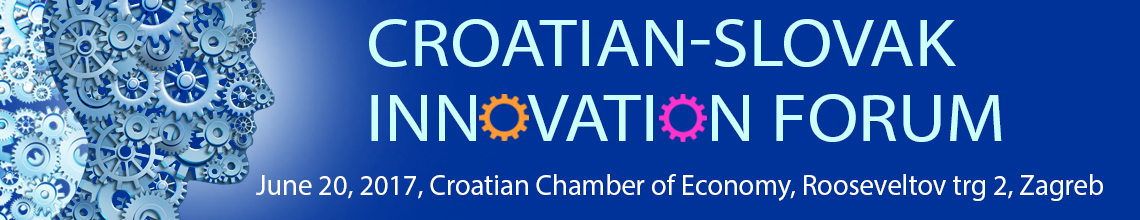 20. lipnja 2017. Hrvatska gospodarska komora, Rooseveltov trg 2, Zagreb - Vijećnica (1. kat)PRIJAVNI OBRAZACMolimo Vas ispunite prijavni obrazac na engleskom jeziku i dostavite svoju prijavu elektronskom poštom ili faxom najkasnije do 16. lipnja 2017.Kontakt:  Irena Jakobović Grubišić, ijakobovic@hgk.hr tel: 01/ 456-1795fax: 01/4828 379Naziv tvrtke/institucije:Adresa:Telefon:Telefaks:E-mail:Web stranica:Naziv tvrtke/institucije:Adresa:Telefon:Telefaks:E-mail:Web stranica:Naziv tvrtke/institucije:Adresa:Telefon:Telefaks:E-mail:Web stranica:Naziv tvrtke/institucije:Adresa:Telefon:Telefaks:E-mail:Web stranica:Naziv tvrtke/institucije:Adresa:Telefon:Telefaks:E-mail:Web stranica:Naziv tvrtke/institucije:Adresa:Telefon:Telefaks:E-mail:Web stranica:5.Ime i funkcija predstavnika:Ime i funkcija predstavnika:Djelatnost:Djelatnost:Interes za individualni razgovor sa slovačkim tvrtkama (Molimo navedite redne brojeve tvrtki s kojima želite B2B razgovore)Interes za individualni razgovor sa slovačkim tvrtkama (Molimo navedite redne brojeve tvrtki s kojima želite B2B razgovore)